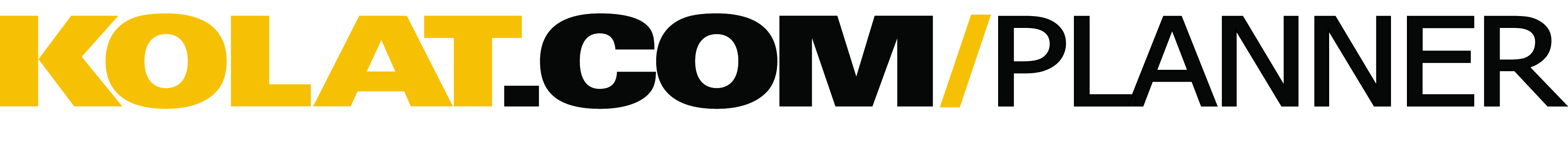 User Name:  beatty142
Coaching Background (level, year exp., etc.):  HS Coach
Training Level:  High School
Wrestling Style:  Collegiate

Session Goal:  Session #2: The purpose of this session is to learn how to react to shots by using your head to set up yourself for a reshot.

Approx. Warm-Up Time:  30 min

Warm-Up Design:  Insanity Workout

Approx. Technique/Drilling Time:  40 min

Technique/Drilling Design:  Partner DrillingReacting to Partners Fake Drill
Head Position no HandsReshot Drill no HandsExtended on Double Leg Whistle StartPulling the Double Leg in Conditioning DrillRecover to Stance on Whistle Drill

Live Wrestling Design:  12 min.

Approx. Conditioning Time

Conditioning Design:  Cool down and stretch. 10mins.Total Practice Time Approx. 90 MinutesCopyright © 2015 Kolat.com LLC